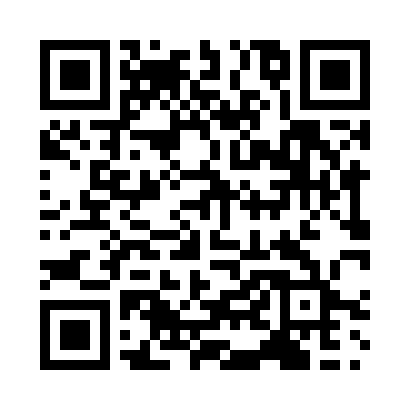 Prayer times for Zouzoui, CameroonWed 1 May 2024 - Fri 31 May 2024High Latitude Method: NonePrayer Calculation Method: Muslim World LeagueAsar Calculation Method: ShafiPrayer times provided by https://www.salahtimes.comDateDayFajrSunriseDhuhrAsrMaghribIsha1Wed4:325:4512:003:146:157:242Thu4:315:4512:003:146:157:243Fri4:315:4412:003:146:157:244Sat4:305:4412:003:156:157:255Sun4:305:4411:593:156:157:256Mon4:295:4311:593:166:167:257Tue4:295:4311:593:166:167:258Wed4:295:4311:593:176:167:269Thu4:285:4311:593:176:167:2610Fri4:285:4211:593:186:167:2611Sat4:285:4211:593:186:167:2712Sun4:275:4211:593:186:177:2713Mon4:275:4211:593:196:177:2714Tue4:265:4111:593:196:177:2815Wed4:265:4111:593:206:177:2816Thu4:265:4111:593:206:177:2817Fri4:265:4111:593:206:187:2918Sat4:255:4111:593:216:187:2919Sun4:255:4111:593:216:187:2920Mon4:255:4011:593:226:187:3021Tue4:255:4011:593:226:197:3022Wed4:245:4012:003:226:197:3023Thu4:245:4012:003:236:197:3124Fri4:245:4012:003:236:197:3125Sat4:245:4012:003:236:207:3126Sun4:245:4012:003:246:207:3227Mon4:245:4012:003:246:207:3228Tue4:235:4012:003:256:207:3329Wed4:235:4012:003:256:217:3330Thu4:235:4012:003:256:217:3331Fri4:235:4012:013:266:217:34